ArmeniaArmeniaArmeniaOctober 2026October 2026October 2026October 2026SundayMondayTuesdayWednesdayThursdayFridaySaturday12345678910Translator’s Day111213141516171819202122232425262728293031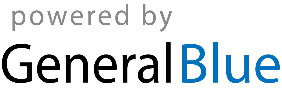 